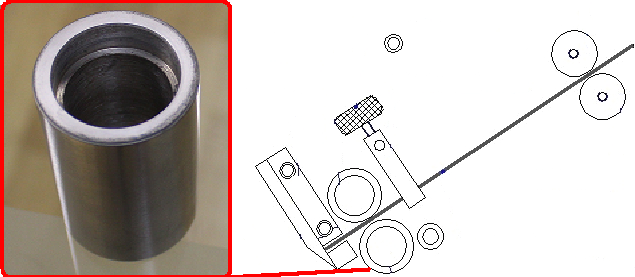 Код из 1САртикулНаименование/ Бренд/ПоставщикТехнические характеристикиГабаритыД*Ш*В,ммМасса,грМатериалМесто установки/НазначениеF0024302Ролик металлический D34*52mm34*52*25МеталлКромкооблицовочный станок WT 91 S/ST/SD/STD F002430234*52*25МеталлКромкооблицовочный станок WT 91 S/ST/SD/STD F0024302HED34*52*25МеталлКромкооблицовочный станок WT 91 S/ST/SD/STD 